dnia..............................pieczątka oferenta                                                                               OFERTADo Gmina Kamieniec Ząbkowicki57-230 Kamieniec Ząbkowickiul. Ząbkowicka 26Odpowiadając na skierowane do nas zapytanie ofertowe dotyczące zamówienia publicznego realizowanego na podstawie art. 2 ust.1 pkt 1 ustawy z dnia 11 września 2019 r. Prawo zamówień publicznych (Dz.U.2021.1129 t.j.), a dotyczącego:Pełnienia nadzoru inwestorskiego nad zadaniem pod nazwą: Budowa budynku mieszkalnego wielorodzinnego położonego w Kamieńcu Ząbkowickim przy ul. Parkowej (dz. nr 331/14 obręb Kamieniec Ząbkowicki II)Źródłem finansowania przedsięwzięcia jest Fundusz Dopłat w Banku Gospodarstwa Krajowego zasilany środkami budżetu państwa, w ramach rządowego programu bezzwrotnego wsparcia budownictwa mieszkaniowegoskładamy ofertę  następującej treści:Oferujemy wykonanie zamówienia za cenę netto............................................zł.Obowiązujący podatek VAT … %  ......................zł.Cena brutto.........................................zł.Słownie: .................................................................................................................................................................................................................................................................................Przyjmujemy do realizacji postawione przez zamawiającego, w zapytaniu ofertowym, warunki. 3. Oświadczamy, że firma jest płatnikiem podatku VAT o numerze identyfikacyjnym 
NIP  ....................................................... ............................................................                                                                                	 (podpis osoby upoważnionej)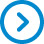 